Allgemeines und LohnsteuerDer Bruttolohn ist der Lohn vor Abzügen. Daher ist er höher als der Nettolohn. Wenn man vom Bruttolohn die gesetzlichen Abzüge abzieht, dann erhält man den Nettolohn.Bruttolohn – gesetzliche Abzüge = Nettolohn.Es gibt folgende Abzüge: Lohnsteuer KirchensteuerSozialversicherungsbeiträge Sonstige AbzügeLohnsteuerDie Höhe der Lohnsteuer hängt davon ab, wieviel man verdient und welchen Familienstand man hat. Also zum Beispiel, ob man verheiratet ist und Kinder hat oder alleine lebt. Wenn man viel verdient, muss man mehr Lohnsteuer zahlen. Wenn man eine große Familie hat, also viele andere Personen mit seinem Einkommen versorgen muss, muss man weniger Lohnsteuer bezahlen. Das ist sehr kompliziert und wird anhand einer Lohnsteuertabelle berechnet.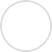 Bitte ordnen Sie richtig zu: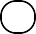 Beiträge des Arbeitgebers, um die Sozialversicherungen zu ﬁnanzieren:Werden nur erhoben, wenn man einer Kircheangehört: Lohn vor Abzügen:Damit werden die Lohnsteuer berechnet:Familiäre Verhältnisse, die für die Höhe derLohnsteuer wichtig sind: Lohn nach Abzügen:Davon hängt die Höhe der Lohnsteuer ebenfalls ab:Steuern, die an den Staat abgeführt werden:LohnsteuerSozial- versicherungs- beiträgeNettolohnFamilienstandBruttolohnKirchensteuerHöhe des LohnsLohnsteuertabelleBitte füllen Sie die Lücken aus: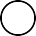 Der Bruttolohn ist der. Daher ist er höher als derNettolohn. Wenn man vom Bruttolohn die gesetzlichen Abzüge abzieht, dann erhält manden	.Bruttolohn –= Nettolohn.Es gibt folgende Abzüge: Lohnsteuer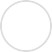 Sozialversicherungsbeiträge Sonstige AbzügeDie Höhe der Lohnsteuer hängt davon ab,	undwelchen	man hat. Also zum Beispiel, ob man verheiratet istund Kinder hat oder alleine lebt. Wenn man viel verdient, muss manzahlen. Wenn man eine große Familie hat, also viele andere Personen mit seinem Einkommen versorgen muss, muss manbezahlen. Das ist sehr kompliziert und wird anhandeiner	berechnet.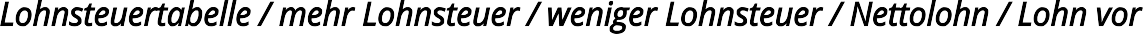 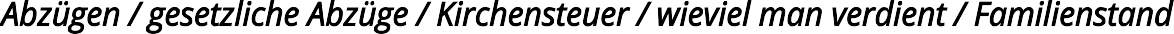 Bitte kreuzen Sie richtig an: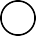 Was wird vom Verdienst abgezogen? (3/5) Kirchensteuer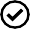 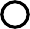 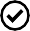 Hypotheken LohnsteuerSozialversicherungsbeiträge ZuschüsseWie bezeichnet man den Verdienst vor Abzügen? (1/5) BruttolohnGrundlohn Tariﬂohn Zeitlohn Nettolohn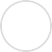 Wie bezeichnet man den Verdienst nach Abzügen? (1/5) Bruttolohn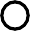 Grundlohn Tariﬂohn Zeitlohn NettolohnWovon hängt die Höhe der Lohnsteuer ab? (2/5) Von der Höhe des Verdienstes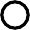 Vom Alter Vom BerufVom FamilienstandVon der BeschäftigungsdauerWomit werden die Lohnsteuer berechnet? (1/5) Lohnsteuerkarte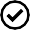 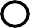 Lohnsteuertabelle Lohnsteuerbescheid Lohnabrechnung LohnsteuergesetzBitte schreiben Sie jeweils „Richtig“ oder „Falsch“ hinter die Aussagen.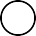 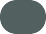 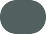 Der Bruttolohn ist der Lohn nach Abzug von Steuern und Sozialversicherungen.Der Nettolohn ist der Lohn vor Abzug von Steuern und Sozialversicherungen.Die Mehrwertsteuer werden vom Bruttolohn abgezogen. Die Lohnsteuer wird vom Bruttolohn abgezogen.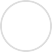 Die Höhe der Lohnsteuer hängt von der Staatsangehörigkeit ab.Der Familienstand bezeichnet die familiären Verhältnisse, also ob ich ledig oder verheiratet bin oder Kinder habe.Die Lohnsteuer wird anhand der Lohnsteuertabelle berechnet. Verheiratete Arbeitnehmer mit vielen Kinder zahlen weniger Lohnsteuer. Die Höhe der Lohnsteuer hängt nicht von der Höhe des Verdienstes ab.Die Höhe der Lohnsteuer hängt sowohl von der Höhe des Lohns als auch von dem Familienstand ab.Bitte beantworten Sie die nachfolgenden Fragen: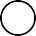 Wodurch unterscheiden sich Bruttolohn und Nettolohn?Bitte nennen Sie die gesetzlichen Abzüge:Wovon hängt die Höhe der Lohnsteuer ab?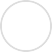 Finde alle 7 wichtigen Wörter des Informationstextes.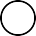 Kirchensteuer, Sozialversicherungsbeiträge und Sonstige AbzügeKirchensteuerKirchensteuer zahlen nur diejenigen, die Mitglied in einer Kirche oder anderen Religionsgemeinschaft sind.Auch die Kirchensteuer wird anhand der Höhe der Lohnsteuer berechnet. Er beträgt je nach Bundesland 8 oder 9 Prozent der Lohnsteuer.SozialversicherungsbeiträgeDie meisten Abzüge gibt es bei den Sozialversicherungsbeiträgen. Diese Beiträge werden vom Bruttolohn abgezogen. Arbeitgeber und Arbeitnehmer teilen sich die Kosten und zahlen jeweils die Hälfte.Zu den Sozialversicherungsbeiträgen, die abgeführt werden müssen gehören:Rentenversicherung Krankenversicherung Pﬂegeversicherung Arbeitslosenversicherung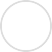 Alle Beiträge werden an die Krankversicherung überwiesen.Die Krankenversicherung behält ihren Beitrag ein und leitet die weiteren Beiträge an die anderen Versicherungen weiter.Sonstige AbzügeWenn man eine Betriebsrente oder einen Bausparvertrag abschließt, fallen Beitragszahlungen an. Die Beitragszahlungen werden in der Regel dann auch automatisch vom Lohn abgezogen. Das muss aber vertraglich vereinbart werden. Bei den anderen Abzügen ist eine vertragliche Vereinbarung nicht notwendig.Bitte ordnen Sie richtig zu: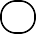 Zahlen nur Mitglieder von Kirchen oderReligionsgemeinschaften:Anhand dieser Steuer werden die Kirchensteuerberechnet:Üernimmt die Hälfte der der Kosten derSozialversicherungen:An diese Sozialversicherung werden die Beiträgeüberwiesen:Sonstiger Abzug, der vertraglich vereinbart werdenmüssen:LohnsteuerKranken- versicherungKirchensteuerArbeitgeberBausparvertragProzentuale Höhe der Abzüge der Kirchensteuer:	8-9 ProzentBitte schreiben Sie jeweils „Richtig“ oder „Falsch“ hinter die Aussagen.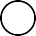 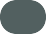 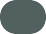 Kirchensteuer müssen alle Arbeitnehmer zahlen.Die Kirchensteuer beträgt 8-9 Prozent des Bruttolohns.Die meisten Abzüge gibt es bei den Sozialversicherungsbeiträgen. Arbeitgeber und Arbeitnehmer teilen sich die Kosten für die Sozialversicherungsbeiträge.Abzüge vom Bruttolohn können auch für Betriebsrente oder Bausparvertrag vorgenommen werden.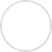 Sonstige Abzüge wie die für eine Betriebsrente werden automatisch vorgenommen.Alle Sozialversicherungsbeiträge werden an die Rentenversicherung überwiesen.Es gibt 5 Sozialversicherungen, für die der Arbeitnehmer Sozialversicherungsbeiträge abführen muss.Kirchensteuer zahlen nur diejenigen, die Mitglied in einer Kirche oder einer anderen religiösen Vereinigung sind.Die Höhe der Kirchsteuer beträgt zwischen 8 und 9 Prozent der jeweiligen Lohnsteuer.Die Lohnsteuer des einzelnen Arbeitnehmers wird anhand der Lohnsteuertabelle ermittelt.Bitte kreuzen Sie richtig an: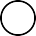 Welche der nachfolgenden Aussagen sind richtig? (3/5)Die Kirchensteuer wird anhand der Lohnsteuer berechnet. Die Kirchensteuer wird anhand des Nettogehalts berechnet. Alle Arbeitnehmer müssen Kirchensteuer zahlen.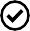 Der Beitrag der Kirchensteuer liegt zwischen 8 und 9 Prozent der Lohnsteuer. Die Zahlung der Kirchensteuer ist an die Zugehörigkeit zu einer Kirche oder Religionsgemeinschaft gekoppelt.Welche der nachfolgenden Aussagen sind richtig? (2/5) Die Beiträge für die Sozialversicherungsbeiträge ...zahlt allein der Arbeitnehmer.. werden vom Nettogehalt abgezogen werden vom Bruttogehalt abgezogen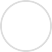 sind für alle Arbeitnehmer gleich hoch.werden vom Arbeitgeber an die Krankenversicherung überwiesen.Für welche der nachfolgenden Versicherungen werden vom Arbeitnehmer Sozialversicherungsbeiträge gezahlt? (2/5)Rentenversicherung Arbeitsunfähigkeitsversicherung Unfallversicherung Hausratsversicherung PﬂegeversicherungFür welchen der nachfolgenden Versicherungen werden vom Arbeitnehmer Sozialversicherungsbeiträge gezahlt? (2/5)Krankenversicherung Haftpﬂichtversicherung Rechtsschutzversicherung Arbeitslosenversicherung LebensversicherungBei welchen der nachfolgenden Leistungen können die Beiträge vom Bruttolohn abgezogen werden? (2/5)Bausparvertrag Pﬂegegeld Betriebsrente Unfallrente LebensversicherungBitte füllen Sie die Lücken aus: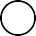 Kirchensteuer zahlen nur diejenigen, dieAuch die Kirchensteuer wird anhand der Höhe der beträgt je nach Bundeslandsind. berechnet. Erder Lohnsteuer.Die meisten Abzüge gibt es bei den Sozialversicherungsbeiträgen. Diese Beiträge werdenvomabgezogen. Arbeitgeber und Arbeitnehmersichdie Kosten und zahlen jeweils die Hälfte.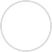 Zu den Sozialversicherungsbeiträgen, die abgeführt werden müssen gehören:Rentenversicherung KrankenversicherungArbeitslosenversicherungAlle Beiträge werden an die	überwiesen.Die Krankenversicherung behält ihren Beitrag ein und leitet die weiteren Beiträge an die anderen Versicherungen weiter.4. Sonstige Abzüge Wenn man eineoder einen Bausparvertrag abschließt, fallenBeitragszahlungen an. Die Beitragszahlungen werden in der Regel dann auch automatisch vom Lohn abgezogen. Das muss aberwerden. Bei den anderen Abzügen ist eine vertragliche Vereinbarung nicht notwendig.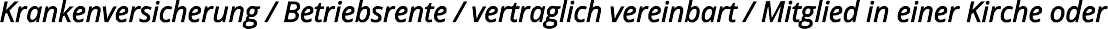 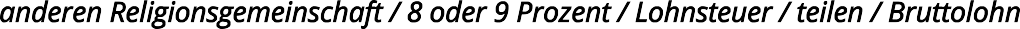 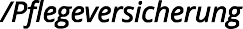 Bitte bantworten Sie die nachfolgenden Fragen: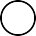 Nennen Sie bitte zwei Beispiele für „Sonstige Abzüge“.Nennen Sie bitte die Versicherungen, für die Sozialversicherungsbeiträge gezahlt werdenmüssen: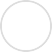 Welche Arbeitnehmer müssen Kirchensteuer zahlen?Bitte beschreiben Sie, wie Lohnsteuer und Kirchensteuer berechnet werden..Wie heißt die Tabelle, anhand derer die Lohnsteuer berechnet werden?Welche Anteile zu den Sozialversicherungen zahlen jeweils Arbeitnehmer und Arbeitgeber?An welche Versicherung werden die Sozialversicherungsbeiträge abgeführt?Gemischte ÜbungenOrdnen Sie bitte richtig zu: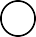 Anhand dieser Tabelle werden die Lohnsteuerberechnet:BetriebsrenteLohn nach Abzügen:Von dieser Steuer werden die Kirchensteuerberechnet:An diese Versicherung werden die 	 SOzialversicherungsbeiträge abgeführt: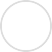 Lohn vor Abzügen:Wird nur erhoben, wenn man einer Kirche oder religiösen Gemeinschaft angehört:Wird zur Ermittlung der Höhe der Lohnsteuerherangezogen:FamilienstandArbeitnehmerArbeitslosen- versicherungLohnsteuertabelleBruttolohnLohnsteuerEine der Sozialversicherungen:	KirchensteuerZahlt die Hälfte der Sozialversicherungsbeiträge:Eine Rente, bei der auch Abzüge vom Bruttolohnerfolgen können:Prozentualer Anteil der Kirchensteuer an denLohnsteuern:Krankenversicher8 bis 9 ProzentNettolohn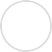 Zahlt die Hälfte der Sozialversicherungsbeiträge: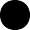 Eine der Sozialversicherungen:Steuer für diejenigen, die einer Religionsgemeinschaft angehören:Familiäre Verhältnisse: Steuer auf den Arbeitslohn:Zusätzliche Rente, bei der Beiträge vom Bruttolohn einbehalten werden:Verdienst nach Abzügen: Verdienst vor Abzügen:An diese Versicherung werden die Beiträge der Sozialversicherungen überwiesen:E3 KA	MIL16IENS 5T 6A12NDTRGC7NOEEEEEEEHHHHHEH3VTBBBBBEEEEETN4ERE 7E 7E 7E 7E 7NNNNNTSRIRRRRRSSSSSOTSETTTTTLE17IBEEEEEOU8CS8 B8 B8 B8 B8 BRU	T11 T	O2 L15 OU	T11 T	O2 L15 OU	T11 T	O2 L15 OU	T11 T	O2 L15 OU	T11 T	O2 L15 OHEHRENNRANKE 9NVE14RSICHERUNGR10NUTNEG